ASI Travel TrainingIndividual Travel Support/Funding: Active Participants-$750Active participants are those who present, volunteer, or have an active role at the conferences Inactive Participants-$500 	Inactive participants are those who attend but don’t present Travel Cap	Students have a travel cap of $500, not including registration What can be funded?:Registration, transportation, lodging, vehicle, and airfare can be funded	For transportation, it includes train, bus, taxi, Uber, or Lyft 		It only includes transportation to hotel and conference/competition 	For lodging, it includes only hotel and motel and parking		Does not include room service 	For vehicle, it includes rental vehicle and personal vehicle 		For rental vehicle, it includes the rental price		For personal vehicle, it includes mileage ($0.56/mile)	For airfare, it includes the flight (economy/coach) and bag feesWhat can’t be funded?:Food/incidental costs, international travel, and travel to banned states is not fundedFor food/incidental costs, it includes room service, broken items, and any food purchased on the tripBanned States:Alabama, Arkansas, Florida, Idaho, Iowa, Kansas, Kentucky, Mississippi, Montana, North Carolina, North Dakota, Ohio, Oklahoma, South Carolina, South Dakota, Tennessee, Texas, and West VirginiaTravel Funding Requests:The documents needed are:Allocation Request Form: ASI Allocation Request online form 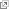 The form will be edited to fit lodging, airfare, etc. ASI Executive Senate Travel Request: Executive Senate Travel Form 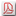 ASI Delegate Contract and Travel WaiverI did not link it because it will be updated due to COVIDCSUF Release of Liability Waiver: Release of Liability and Assumption of Risk  COVID Travel Acknowledgement Form: https://asi.fullerton.edu/wp-content/uploads/COVID-Travel-Acknowledgement.pdf Not linked because it is newPre-Travel Documents Form: https://asicsuf.wufoo.com/forms/travel-documents-submission/This is a new form, it must be filled out before departing but after approved by the council Travel Reimbursement: Documents needed to get reimbursement:Check Request Form Don’t worry about this, I will fill it out :)Delegate Contract FormThis form would’ve already been filled outExecutive Senate Travel FormThis form would’ve already been filled outReceipts Include:Lodging Receipts: You must submit the final folio, booking reservation, and parking receipts (not all will apply)Vehicle Rental Receipts: You must submit the rental agreement receipt and gas receiptsPersonal Vehicle Receipts: You must submit Google maps directions to get the accurate mileageFlight Receipts: You must submit boarding passes, get a screenshot or a picture Train/Bus Transportation Receipts: You must submit the ticket cost and bag fees Taxi, Uber, Lyft Transportation Receipts: You must submit the receipt Written Report Must provide a written summary with a reflection of their experience at the conferenceImportant Transportation Information: If you plan to use your personal vehicle or a rental vehicle, you need to be authorized 2 weeks beforeYou need:A copy of a valid driver’s licenseA copy of a valid car insurance To complete the ASI Driving Authorization Form: Authorization to Drive Privately Owned Rented Vehicle  To complete the Defensive Driver Program, information is listed here: https://training.fullerton.edu/AssignedComplianceTrainings.php If you plan on driving your own personal vehicle you must be aware of the driving limits:North: San Francisco/Sacramento areaSouth: San Diego/ International BorderEast: Phoenix/ Tucson area 